Зарегистрировано в Минюсте России 11 марта 2022 г. N 67685МИНИСТЕРСТВО ЦИФРОВОГО РАЗВИТИЯ, СВЯЗИИ МАССОВЫХ КОММУНИКАЦИЙ РОССИЙСКОЙ ФЕДЕРАЦИИФЕДЕРАЛЬНАЯ СЛУЖБА ПО НАДЗОРУ В СФЕРЕ СВЯЗИ,ИНФОРМАЦИОННЫХ ТЕХНОЛОГИЙ И МАССОВЫХ КОММУНИКАЦИЙПРИКАЗот 7 февраля 2022 г. N 31ОБ УТВЕРЖДЕНИИ ПЕРЕЧНЯДОЛЖНОСТЕЙ ФЕДЕРАЛЬНОЙ ГОСУДАРСТВЕННОЙ ГРАЖДАНСКОЙСЛУЖБЫ В ФЕДЕРАЛЬНОЙ СЛУЖБЕ ПО НАДЗОРУ В СФЕРЕ СВЯЗИ,ИНФОРМАЦИОННЫХ ТЕХНОЛОГИЙ И МАССОВЫХ КОММУНИКАЦИЙИ ЕЕ ТЕРРИТОРИАЛЬНЫХ ОРГАНАХ, ПРИ ЗАМЕЩЕНИИ КОТОРЫХФЕДЕРАЛЬНЫЕ ГОСУДАРСТВЕННЫЕ ГРАЖДАНСКИЕ СЛУЖАЩИЕ ОБЯЗАНЫПРЕДСТАВЛЯТЬ СВЕДЕНИЯ О СВОИХ ДОХОДАХ, ОБ ИМУЩЕСТВЕИ ОБЯЗАТЕЛЬСТВАХ ИМУЩЕСТВЕННОГО ХАРАКТЕРА, А ТАКЖЕСВЕДЕНИЯ О ДОХОДАХ, ОБ ИМУЩЕСТВЕ И ОБЯЗАТЕЛЬСТВАХИМУЩЕСТВЕННОГО ХАРАКТЕРА СВОИХ СУПРУГИ (СУПРУГА)И НЕСОВЕРШЕННОЛЕТНИХ ДЕТЕЙВ соответствии со статьей 8 Федерального закона от 25 декабря 2008 г. N 273-ФЗ "О противодействии коррупции" (Собрание законодательства Российской Федерации, 2008, N 52, ст. 6228; 2022, N 1, ст. 40) и подпунктом "а" пункта 2 Указа Президента Российской Федерации от 18 мая 2009 г. N 557 "Об утверждении перечня должностей федеральной государственной службы, при замещении которых федеральные государственные служащие обязаны представлять сведения о своих доходах, об имуществе и обязательствах имущественного характера, а также сведения о доходах, об имуществе и обязательствах имущественного характера своих супруги (супруга) и несовершеннолетних детей" (Собрание законодательства Российской Федерации, 2009, N 21, ст. 2542) приказываю:1. Утвердить Перечень должностей федеральной государственной гражданской службы в Федеральной службе по надзору в сфере связи, информационных технологий и массовых коммуникаций и ее территориальных органах, при замещении которых федеральные государственные гражданские служащие обязаны представлять сведения о своих доходах, об имуществе и обязательствах имущественного характера, а также сведения о доходах, об имуществе и обязательствах имущественного характера своих супруги (супруга) и несовершеннолетних детей.2. Признать утратившими силу приказы Федеральной службы по надзору в сфере связи, информационных технологий и массовых коммуникаций:от 17 марта 2017 г. N 41 "Об утверждении перечня должностей федеральной государственной гражданской службы в Федеральной службе по надзору в сфере связи, информационных технологий и массовых коммуникаций и ее территориальных органах, при замещении которых федеральные государственные гражданские служащие обязаны представлять сведения о своих доходах, об имуществе и обязательствах имущественного характера, а также сведения о доходах, об имуществе и обязательствах имущественного характера своих супруги (супруга) и несовершеннолетних детей" (зарегистрирован Министерством юстиции Российской Федерации 7 апреля 2017 г., регистрационный N 46308);от 7 сентября 2018 г. N 123 "О внесении изменений в перечень должностей федеральной государственной гражданской службы в Федеральной службе по надзору в сфере связи, информационных технологий и массовых коммуникаций и ее территориальных органах, при замещении которых федеральные государственные гражданские служащие обязаны представлять сведения о своих доходах, об имуществе и обязательствах имущественного характера, а также сведения о доходах, об имуществе и обязательствах имущественного характера своих супруги (супруга) и несовершеннолетних детей, утвержденный приказом Федеральной службы по надзору в сфере связи, информационных технологий и массовых коммуникаций от 17 марта 2017 г. N 41" (зарегистрирован Министерством юстиции Российской Федерации 26 сентября 2018 г., регистрационный N 52255).3. Контроль за исполнением настоящего приказа возложить на заместителя руководителя Роскомнадзора В.В. Логунова.РуководительА.Ю.ЛИПОВУтвержденприказом Федеральной службыпо надзору в сфере связи,информационных технологийи массовых коммуникацийот 07.02.2022 N 31ПЕРЕЧЕНЬДОЛЖНОСТЕЙ ФЕДЕРАЛЬНОЙ ГОСУДАРСТВЕННОЙ ГРАЖДАНСКОЙСЛУЖБЫ В ФЕДЕРАЛЬНОЙ СЛУЖБЕ ПО НАДЗОРУ В СФЕРЕ СВЯЗИ,ИНФОРМАЦИОННЫХ ТЕХНОЛОГИЙ И МАССОВЫХ КОММУНИКАЦИЙИ ЕЕ ТЕРРИТОРИАЛЬНЫХ ОРГАНАХ, ПРИ ЗАМЕЩЕНИИ КОТОРЫХФЕДЕРАЛЬНЫЕ ГОСУДАРСТВЕННЫЕ ГРАЖДАНСКИЕ СЛУЖАЩИЕ ОБЯЗАНЫПРЕДСТАВЛЯТЬ СВЕДЕНИЯ О СВОИХ ДОХОДАХ, ОБ ИМУЩЕСТВЕИ ОБЯЗАТЕЛЬСТВАХ ИМУЩЕСТВЕННОГО ХАРАКТЕРА, А ТАКЖЕСВЕДЕНИЯ О ДОХОДАХ, ОБ ИМУЩЕСТВЕ И ОБЯЗАТЕЛЬСТВАХИМУЩЕСТВЕННОГО ХАРАКТЕРА СВОИХ СУПРУГИ (СУПРУГА)И НЕСОВЕРШЕННОЛЕТНИХ ДЕТЕЙI. В центральном аппарате Федеральной службыпо надзору в сфере связи, информационных технологийи массовых коммуникацийНачальник управления;Заместитель начальника управления;Заместитель начальника управления - начальник отдела;Начальник отдела;Заместитель начальника отдела;Помощник руководителя;Советник руководителя;Советник;Консультант;Главный специалист-эксперт;Ведущий специалист-эксперт;Специалист-эксперт;Старший специалист 1 разряда;Главный государственный инспектор;Старший государственный инспектор;Государственный инспектор.II. В территориальных органах Федеральной службыпо надзору в сфере связи, информационных технологийи массовых коммуникацийРуководитель территориального органа;Заместитель руководителя территориального органа;Заместитель руководителя территориального органа - начальник отдела;Заместитель руководителя территориального органа - начальник территориального отдела;Заместитель начальника территориального отдела;Начальник отдела территориального органа;Заместитель начальника отдела территориального органа;Помощник руководителя территориального органа;Должности, замещение которых предполагает исполнение обязанностей главного бухгалтера, заместителя главного бухгалтера;Главный государственный инспектор;Государственный инспектор.Иные должности федеральной государственной гражданской службы в территориальных органах Федеральной службы по надзору в сфере связи, информационных технологий и массовых коммуникаций, исполнение должностных обязанностей по которым предусматривает:осуществление постоянно, временно или в соответствии со специальными полномочиями функций представителя власти либо организационно-распорядительных или административно-хозяйственных функций;предоставление государственных услуг гражданам и организациям;осуществление контрольных и надзорных мероприятий;осуществление функции получателя средств бюджета, предусмотренных на содержание территориального органа Роскомнадзора и реализацию возложенных на него функций, а также полномочий администратора доходов бюджета в сфере ведения территориального органа Роскомнадзора;управление государственным имуществом;осуществление государственных закупок товаров, работ, услуг для обеспечения государственных нужд и проведение экспертизы поставленного товара, результатов выполненной работы, оказанной услуги;хранение и распределение материально-технических ресурсов;представление законных интересов Российской Федерации в судебных органах;участие в комиссии, обеспечивающей проведение аттестации, конкурсов на замещение вакантных должностей государственной гражданской службы и включение в кадровый резерв, участие в комиссии по соблюдению требований к служебному поведению и урегулированию конфликта интересов;администрирование штрафов, назначенных по результатам рассмотрения дел об административных правонарушениях, возбуждаемых должностными лицами территориального органа Роскомнадзора;возбуждение и рассмотрение дел об административных правонарушениях;участие в планировании деятельности территориального органа Роскомнадзора, а также в создании, формировании и ведении единой автоматизированной информационной системы "Единый реестр доменных имен, указателей страниц сайтов в информационно-телекоммуникационной сети "Интернет" и сетевых адресов, позволяющих идентифицировать сайты в информационно-телекоммуникационной сети "Интернет", содержащие информацию, распространение которой в Российской Федерации запрещено.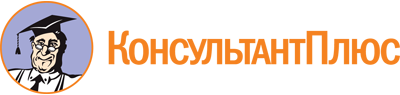 Приказ Роскомнадзора от 07.02.2022 N 31
"Об утверждении перечня должностей федеральной государственной гражданской службы в Федеральной службе по надзору в сфере связи, информационных технологий и массовых коммуникаций и ее территориальных органах, при замещении которых федеральные государственные гражданские служащие обязаны представлять сведения о своих доходах, об имуществе и обязательствах имущественного характера, а также сведения о доходах, об имуществе и обязательствах имущественного характера своих супруги (супруга) и несовершеннолетних детей"
(Зарегистрировано в Минюсте России 11.03.2022 N 67685)Документ предоставлен КонсультантПлюс

www.consultant.ru

Дата сохранения: 08.07.2022
 